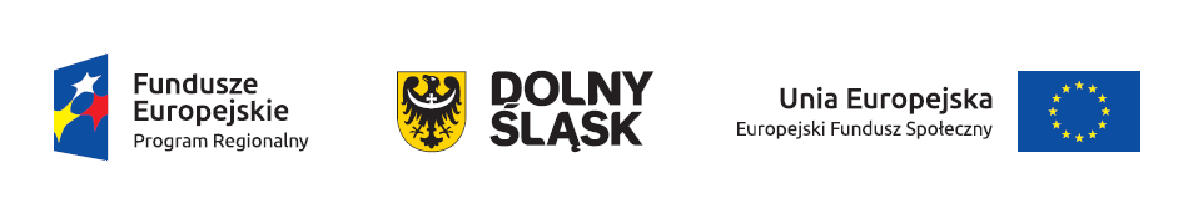 Projekt współfinansowany przez Unię Europejską ze środków Europejskiego Funduszu Społecznego 
w ramach Regionalnego Programu Operacyjnego Województwa Dolnośląskiego 2014 – 2020Załącznik nr 1 do zapytania ofertowegoOpis przedmiotu zamówieniaZnak sprawy: E.271.11.2018Przeprowadzenie  doradztwa edukacyjno – zawodowego w projekcie pn: "Edukacja Kluczem do Kariery’’ – kompleksowy program rozwoju uczniów i uczennic  trzech zespołów szkół w Mieście Jelenia Góra”oraz dostawa materiałów dydaktycznych niezbędnych na potrzeby przeprowadzenia zajęć. w ramach Osi priorytetowej 10. Edukacja, Działanie 10.4 Dostosowanie systemów kształcenia i szkolenia zawodowego do potrzeb rynku pracy, Poddziałanie 10.4.3 Dostosowanie systemów kształcenia i szkolenia zawodowego do potrzeb rynku pracy – ZIT AJ –Część  I - Doradztwo edukacyjno - zawodowe”(ZSOIT),dostawa materiałów dydaktycznych na potrzeby zajęć.Przedmiotem zamówienia jest usługa polegająca na przeprowadzeniu doradztwa zawodowego mającego na celu udzielenie wsparcia w zakresie wiedzy i tematyki niezbędnej do poprawy sytuacji na rynku pracy, dla uczniów ,,Zespołu Szkół Ogólnokształcących i Technicznych w Jeleniej Górze, ul. Aleja Jana Pawła II 25, 58-500 Jelenia Góra  oraz dostawa materiałów dydaktycznych niezbędnych na potrzeby przeprowadzenia zajęć.                                   Zadanie realizowane jest w ramach projektu RPO WD 2014- 2020 pn.: "Edukacja Kluczem          do Kariery’’ – kompleksowy program rozwoju uczniów i uczennic  trzech zespołów szkół           w  Mieście Jelenia Góra”     Nr Projektu RPDS.10.04,03-02-0001/17     Oś Priorytetowa: 10. Edukacja      Działanie:  10.4 Dostosowania systemów kształcenia i  szkolenia zawodowego do potrzeb                                rynku pracy      Poddziałanie: 10.4.3 Dostosowania systemów kształcenia i  szkolenia zawodowego do                                 potrzeb rynku pracy – ZIT Aglomeracji JeleniogórskiejPrzeprowadzenie doradztwa edukacyjno –zawodowego oraz dostawa pomocy  dydaktycznych niezbędnych na potrzeby zajęć.2.1.Doradztwo edukacyjno- zawodowe:    92 godziny indywidualnego doradztwa  łącznie dla 46     uczestników projektu( 46 osób po 2 godziny) ; 80 godzin  grupowego   doradztwa     łącznie dla 46 uczestników  projektu 4 grupy (12,12,11,11osób) po 20 godzin/grupa) w     zależności od potrzeb i możliwości UP).Wsparcie w ramach projektu będzie dostosowywane      do indywidualnych potrzeb rozwojowych i edukacyjnych UP. 2.2.Dostawa pomocy edukacyjnych na potrzeby zajęć:e- WKP Jednostka badaniowa (wielowymiarowy kwestionariusz preferencji) 46 szt. e- WKP wprowadzenie wyników 46szt. Prezentacja filmowa 100 zawodów,10 filmów na płytach CD – prezentacje zawodów najchętniej wybieranych oraz nowych zawodów z przyszłością.WKP – Podręcznik (wyd.II) Wielowymiarowy Kwestionariusz Preferencji 1szt.                 Zakres wsparcia  obejmował będzie co najmniej :identyfikacje aktualnego stanu wiedzy,diagnoza osobowych uwarunkowań edukacyjno – zawodowych,analizę doświadczenia, zdolności i możliwości psychofizycznych,ocenę predyspozycji zainteresowań, słabych i mocnych stron,analizę wpływu stereotypów na funkcjonowanie zawodowe i społeczne kobiet i mężczyzn,opracowanie indywidualnego planu kariery uprzedzenie i dyskryminacja – techniki dyskryminacji na rynku pracy, sposoby niwelowania uprzedzeń i stereotypów,ćwiczenia aktywizacyjne i w zakresie poszukiwania pracy,(IPD- indywidualnego planudziałań oraz dokumentów aplikacyjnych CV, list motywacyjny),przedstawienie informacji o zawodach, rynku pracy,analiza możliwości kształcenia na różnych poziomach i zatrudniania,inne (w miarę potrzeb).         Do obowiązków Wykonawcy należy m.in.:opracowanie programu zajęć obejmującego zagadnienia z zakresu wsparcia, prowadzenie dziennika zajęć z doradztwa edukacyjno – zawodowego,dostarczenie Zamawiającemu wypełnionego przez Uczestnika Projektu kwestionariusza             osobowego oraz  testu, które są narzędziami psychometrycznymi dla Uczestników Projektu,oznaczenie sali z Doradztwa Zawodowego w sposób wskazany przez Zamawiającego,zaplanowanie zajęć w uzgodnieniu z Zamawiającym w okresie od dnia podpisania umowy do 30 października 2018r.(wyłącznie w okresie nauki szkolnej, tzn. z wyłączeniem okresów ferii i wakacji oraz weekendów). Wykonawca w terminie nie dłuższym niż 7 dni 
od podpisania umowy, zobowiązany jest  przedłożyć i uzgodnić z Zamawiającym harmonogram - szczegółowy plan zajęć w ujęciu godzinowym);dostawa materiałów dydaktycznych nie później niż rozpoczęcie 1 godziny zajęć doradztwaedukacyjno- zawodowego zgodnie z harmonogramem zajęć,dostawa materiałów potrzebnych do realizacji zajęć:e- WKP Jednostka badaniowa (wielowymiarowy kwestionariusz preferencji) 46 szt. e- WKP wprowadzenie wyników 46szt. Prezentacja filmowa 100 zawodów,10 filmów na płytach CD – prezentacje zawodów najchętniej wybieranych oraz nowych zawodów z przyszłością.WKP – Podręcznik (wyd.II) Wielowymiarowy Kwestionariusz Preferencji 1szt. przeprowadzenie zajęć wg opracowanego programu w wymiarze:zajęcia indywidualne dla 46 uczniów w wymiarze 2 godzin/UP (1 godzina = 60 minut). 
Łącznie 92 godziny dla 46 uczniów,zajęcia grupowe dla 4 grup uczniów w wymiarze 20 godzin/UP (1 godzina = 60 minut). 
W skład grup wchodzi odpowiednio 12, 12, 11, 11 UP. Łącznie 20 godzin dla 46 uczniów.rzetelne i systematyczne prowadzenie dokumentacji związanej z prowadzeniem zajęć,w tym dziennika zajęć, ankiet oraz innych dokumentów wymaganych przez Zamawiającego,informowanie dyrektora szkoły lub wychowawców klas, a w razie potrzeby rodziców/opiekunów o efektach prowadzonych zajęć,przeprowadzenie diagnozy wstępnej (w ciągu 2 tygodni od rozpoczęcia pracy z uczniami) i końcowej (w ciągu ostatnich 2 tygodni cyklu zajęć) uczestników projektu oraz przedstawienie raportu z przeprowadzonej diagnozy w terminie nie późniejszym niż 4 tygodnie od rozpoczęcia pracy z uczniami w ramach projektu (w przypadku diagnozy wstępnej) i 2 tygodni po zakończeniu przewidzianego cyklu zajęć (w przypadku diagnozy badającej skuteczność udzielonego wsparcia).uczestniczenie w spotkaniach i szkoleniach organizowanych przez Zamawiającego,stosowanie zasady równości szans w projekcie,stosowanie w dokumentacji zajęć wytycznych objętych projektem RPO WD, w tym właściwych oznaczeń i logotypów Projektu,stosowanie się do zaleceń osoby prowadzącej nadzór nad prawidłowym przebiegiem procesu dydaktycznego projektu,inne, niewymienione powyżej, czynności związane z przedmiotem zamówienia, które będą niezbędne w celu prawidłowej realizacji celu projektu.        3.Wymagania konieczne w stosunku do Wykonawcy: Wykształcenie wyższe ( kierunkowe w zakresie doradztwa zawodowego) weryfikowanena podstawie  załączonych  dokumentówMin. 2- letnie doświadczenie w realizacji doradztwa zawodowego o podobnym  zakresie w stosunku do przedmiotu zamówienia, tj. w okresie  ostatnich 2 lat przed terminem składania ofert :realizacja co najmniej 100 godzin doradztwa zawodowego o podobnym zakresie  w stosunku do tematyki przedmiotu zamówienia- weryfikowane na podstawie załączonych  dokumentów.Poświadczenie doświadczenia w pracy z młodzieżą4.Zamawiający zapewnia pomieszczenia dydaktyczne i sprzęt, tj.: tablica szkolna, kreda lub    pisaki do tablicy, rzutnik multimedialny, ekran, komputer przenośny, artykuły piśmiennicze     niezbędne do przeprowadzenia zajęć.   5.Informacje dodatkowe:Czas trwania zajęć: 1 godzina zajęć  jest równa godzinie zegarowej – 60 minut.Termin realizacji zamówienia tj.: usługi doradztwa edukacyjno zawodowego: od dnia podpisania umowy do 30.10.2018 r. Termin realizacji dostawy pomocy dydaktycznych nie później niż rozpoczęcie pierwszej godziny zajęć doradztwa edukacyjno zawodowego na podstawie harmonogramu zajęć.Wykonawca w terminie nie dłuższym niż 7 dni od podpisania umowy, zobowiązany jest przedłożyć i uzgodnić z Zamawiającym harmonogram - szczegółowy plan zajęć w ujęciu godzinowym).Przerwa w prowadzeniu zajęć dydaktycznych w okresie wakacyjnym (lipiec/sierpień) odbędzie się w miesiącu zgodnym z przyjętym i obowiązującym harmonogramem pracy szkoły.Część  II - Doradztwo edukacyjno - zawodowe”(ZSEIG3),dostawa materiałów dydaktycznych na potrzeby zajęć.1.Przedmiotem zamówienia jest  usługa polegająca na przeprowadzeniu doradztwa   zawodowego mającego na celu udzielenie wsparcia w zakresie wiedzy i tematyki niezbędnej   do poprawy sytuacji na rynku pracy, dla uczniów ,,Zespołu Szkół Elektronicznych i   Gimnazjum nr 3’’ w Jeleniej Górze, ul. Grunwaldzka 64a,58-500 Jelenia Góra.         oraz dostawa materiałów dydaktycznych niezbędnych na potrzeby przeprowadzenia zajęć.                      Zadanie realizowane jest w ramach projektu RPO WD 2014- 2020 pn.: "Edukacja Kluczem        do Kariery’’ – kompleksowy program rozwoju uczniów i uczennic  trzech zespołów szkół         w  Mieście Jelenia Góra”   Nr Projektu RPDS.10.04,03-02-0001/17   Oś Priorytetowa: 10. Edukacja    Działanie:  10.4 Dostosowania systemów kształcenia i  szkolenia zawodowego do potrzeb                               rynku pracy    Poddziałanie: 10.4.3 Dostosowania systemów kształcenia i  szkolenia zawodowego do                                          potrzeb rynku pracy – ZIT Aglomeracji Jeleniogórskiej2. Przeprowadzenie doradztwa edukacyjno –zawodowego oraz dostawa pomocy dydaktycznych niezbędnych na potrzeby zajęć. 2.1.Doradztwo edukacyjno- zawodowe:   60  godzin  doradztwa grupowego  dla 30 uczestników     projektu 3 grupy (10 osobowe) po 20 godzin/grupa) w zależności od potrzeb i możliwości   możliwości UP).Wsparcie w ramach projektu będzie dostosowywane do indywidualnych    potrzeb rozwojowych i edukacyjnych UP. 2.2.Dostawa pomocy edukacyjnych na potrzeby zajęć:   a.) e- WKP Jednostka badaniowa (wielowymiarowy kwestionariusz preferencji) - 30 szt.          b.) e- WKP wprowadzenie wyników - 30 szt.          c.) WKP – Podręcznik (wyd.II) Wielowymiarowy Kwestionariusz Preferencji - 1szt.                 Zakres wsparcia  obejmował będzie co najmniej :identyfikacje aktualnego stanu wiedzy,diagnoza osobowych uwarunkowań edukacyjno – zawodowych,analizę doświadczenia, zdolności i możliwości psychofizycznych,ocenę predyspozycji zainteresowań, słabych i mocnych stron,analizę wpływu stereotypów na funkcjonowanie zawodowe i społeczne kobiet i mężczyzn,opracowanie indywidualnego planu kariery uprzedzenie i dyskryminacja – techniki dyskryminacji na rynku pracy, sposoby niwelowania uprzedzeń i stereotypów,ćwiczenia aktywizacyjne i w zakresie poszukiwania pracy,(IPD- indywidualnego planudziałań oraz dokumentów aplikacyjnych CV, list motywacyjny),przedstawienie informacji o zawodach, rynku pracy,analiza możliwości kształcenia na różnych poziomach i zatrudniania,inne (w miarę potrzeb)         Do obowiązków Wykonawcy należy m.in.:opracowanie programu zajęć obejmującego zagadnienia z zakresu wsparcia, prowadzenie dziennika zajęć z doradztwa edukacyjno – zawodowego,dostarczenie Zamawiającemu wypełnionego przez Uczestnika Projektu kwestionariusza             osobowego oraz  testu, które są narzędziami psychometrycznymi dla Uczestników Projektu,oznaczenie sali z Doradztwa Zawodowego w sposób wskazany przez Zamawiającego,zaplanowanie zajęć w uzgodnieniu z Zamawiającym w okresie od dnia podpisania umowy do  30 października 2018r.(wyłącznie w okresie nauki szkolnej, tzn. z wyłączeniem okresów ferii i wakacji oraz weekendów). Wykonawca w terminie nie dłuższym niż 7 dni 
od podpisania umowy, zobowiązany jest  przedłożyć i uzgodnić z Zamawiającym harmonogram - szczegółowy plan zajęć w ujęciu godzinowym);dostawa materiałów  dydaktycznych nie później niż rozpoczęcie 1 godziny zajęć doradztwa edukacyjno – zawodowego zgodnie z harmonogramem zajęć.przeprowadzenie zajęć wg opracowanego programu w wymiarze:zajęcia grupowe dla 3 grup uczniów w wymiarze 20 godzin/UP (1 godzina = 60 minut). 
Grupy 10- cio osobowe. Łącznie 60 godzin dla 30 uczniów. rzetelne i systematyczne prowadzenie dokumentacji związanej z prowadzeniem zajęć,w tym dziennika zajęć, ankiet oraz innych dokumentów wymaganych przez Zamawiającego,informowanie dyrektora szkoły lub wychowawców klas, a w razie potrzeby rodziców/opiekunów o efektach prowadzonych zajęć,przeprowadzenie diagnozy wstępnej (w ciągu 2 tygodni od rozpoczęcia pracy z uczniami) i końcowej (w ciągu ostatnich 2 tygodni cyklu zajęć) uczestników projektu oraz przedstawienie raportu z przeprowadzonej diagnozy w terminie nie późniejszym niż 4 tygodnie od rozpoczęcia pracy z uczniami w ramach projektu (w przypadku diagnozy wstępnej) i 2 tygodni po zakończeniu przewidzianego cyklu zajęć (w przypadku diagnozy badającej skuteczność udzielonego wsparcia).uczestniczenie w spotkaniach i szkoleniach organizowanych przez Zamawiającego,stosowanie zasady równości szans w projekcie,stosowanie w dokumentacji zajęć wytycznych objętych projektem RPO WD, w tym właściwych oznaczeń i logotypów Projektu,stosowanie się do zaleceń osoby prowadzącej nadzór nad prawidłowym przebiegiem procesu dydaktycznego projektu,inne, niewymienione powyżej, czynności związane z przedmiotem zamówienia, które będą niezbędne w celu prawidłowej realizacji celu projektu.        3.Wymagania konieczne w stosunku do Wykonawcy: Wykształcenie wyższe ( kierunkowe w zakresie doradztwa zawodowego) weryfikowanena podstawie  załączonych  dokumentówMin. 2- letnie doświadczenie w realizacji doradztwa zawodowego o podobnym  zakresie w stosunku do przedmiotu zamówienia, tj. w okresie  ostatnich 2 lat przed terminem składania ofert :realizacja co najmniej 100 godzin doradztwa zawodowego o podobnym zakresie  w stosunku do tematyki przedmiotu zamówienia- weryfikowane na podstawie załączonych  dokumentów.Poświadczenie doświadczenia w pracy z młodzieżą4.Zamawiający zapewnia pomieszczenia dydaktyczne i sprzęt, tj.: tablica szkolna, kreda lub    pisaki do tablicy, rzutnik multimedialny, ekran, komputer przenośny, artykuły piśmiennicze     niezbędne do przeprowadzenia zajęć.   5.Informacje dodatkowe:             a.)Czas trwania zajęć: 1 godzina zajęć  jest równa godzinie zegarowej – 60 minut.             b.)Termin realizacji zamówienia: od dnia podpisania umowy do 30.10.2018 r.                  Termin realizacji dostawy pomocy dydaktycznych nie później niż rozpoczęcie pierwszej                 godziny zajęć doradztwa edukacyjno- zawodowego na podstawie harmonogramu zajęć.Wykonawca w terminie nie dłuższym niż 7 dni od podpisania umowy, zobowiązany jest    przedłożyć i uzgodnić z Zamawiającym harmonogram - szczegółowy plan zajęć w ujęciu godzinowym).            c.)Przerwa w prowadzeniu zajęć dydaktycznych w okresie wakacyjnym (lipiec/sierpień)                 odbędzie się w miesiącu zgodnym z przyjętym i obowiązującym harmonogramem pracy                   szkoły.